Chủ đề: Giải bài tập tiếng Việt 2 Kết nối tri thức - Bài 6 (tập 1): Một giờ họcGiải bài tập Tiếng Việt 2 tập 1 bài 6 Kết nối tri thứcĐọc tài liệu tổng hợp hướng dẫn đọc bài: Một giờ học, viết, luyện tập và đọc mở rộng thật chi tiết phía dưới, mời phụ huynh cùng các em học sinh tham khảo để hiểu bài và chuẩn bị bài tốt nhất nhé.I. Đọc* Khởi động: Câu 1. Nói về việc làm của em được thầy cô khen. Trả lời câu 1 trang 27 sgk Tiếng Việt 2 tập 1 Kết nối tri thức - Em hát rất hay. - Em trả lời rất tự tin. - Em luôn giúp đỡ bạn. - Em chú ý nghe cô giáo giảng bài. - Em viết đẹp hơn. - Em không còn mắc lỗi chính tả. - Em không còn làm việc riêng trong giờ. - Em chơi với bạn rất đoàn kết và thân thiên. - Em tham gia thảo luận nhóm rất tích cực. - Em đọc bài lưu loát, rõ ràng. Câu 2.Em cảm thấy thế nào khi được thầy cô khen? Trả lời câu 2 trang 27 sgk Tiếng Việt 2 tập 1 Kết nối tri thức Khi được thầy cô khen em cảm thấy rất vui, thích và hãnh diện. * Trả lời câu hỏi: Câu 1.Trong giờ học, thầy giáo yêu cầu cả lớp làm gì? Trả lời câu 1 trang 28 sgk Tiếng Việt 2 tập 1 Kết nối tri thức Trong giờ học, thầy giáo yêu cầu cả lớp tập nói trước lớp về bất cứ điều gì mình thích. Câu 2.Vì sao lúc đầu Quang lúng túng? Trả lời câu 2 trang 28 sgk Tiếng Việt 2 tập 1 Kết nối tri thức Lúc đầu Quang cảm thấy lúng túng vì bạn cảm thấy nói với bạn bên cạnh thì dễ nhưng đứng trước cả lớp mà nói thì sao mà khó thế. Câu 3.Theo em, điều gì khiến Quang trở nên tự tin? Trả lời câu 3 trang 28 sgk Tiếng Việt 2 tập 1 Kết nối tri thức Điều khiến Quang trở nên tự tin là thầy giáo và các bạn đã động viên, cổ vũ Quang, Quang rất cố gắng. Câu 4.Khi nói trước lớp, em cảm thấy thế nào? Trả lời câu 4 trang 28 sgk Tiếng Việt 2 tập 1 Kết nối tri thức Khi nói trước lớp em cảm thấy hơi hồi hộp. * Luyện tập theo văn bản đọc: Câu 1.Tìm những câu hỏi có trong bài đọc. Đó là câu hỏi của ai dành cho ai? Trả lời câu 1 luyện tập trang 28 sgk Tiếng Việt 2 tập 1 Kết nối tri thức Những câu hỏi có trong bài là: Sáng nay ngủ dậy em làm gì?, Rồi gì nữa? Đó là câu hỏi của thầy giáo dành cho Quang. Câu 2.Đóng vai các bạn và Quang, nói và đáp lời khen khi Quang trở nên tự tin. Trả lời câu 2 luyện tập trang 28 sgk Tiếng Việt 2 tập 1 Kết nối tri thức Đóng vai: - Câu khen: + Bạn giỏi thật đấy. + Bạn rất cừ. … - Câu đáp lời khen: + Cảm ơn bạn. + Cảm ơn bạn đã động viên tớ. + Cảm ơn bạn, tớ sẽ cố gắng hơn nữa.II. ViếtCâu 1.Nghe – viết : Một giờ họcTrả lời câu 1 viết trang 28 sgk Tiếng Việt 2 tập 1 Kết nối tri thức Đúng là nói trước cả lớp thì chẳng dễ chút nào. Lúc đầu, Quang còn ngượng nghịu. Nhưng giờ thầy giáo và các bạn động viên. Quang đã tự tin hơn và nói một cách lưu loát. Chú ý: - Quan sát các dấu câu trong đoạn văn. - Viết hoa chữ cái đầu tên bài, viết hoa chữ đầu câu, viết hoa các chữ sau dấu chấm. - Viết những tiếng khó hoặc tiếng dễ viết sai: Quang, ngượng nghịu, lưu loát. Câu 2.Tìm những chữ cái còn thiếu trong bảng. Học thuộc tên các chữ cái. Trả lời câu 2 viết trang 29 sgk Tiếng Việt 2 tập 1 Kết nối tri thức Câu 3.Sắp xếp tên các bạn dưới đây theo thứ tự bảng chữ cái. Viết lại tên các bạn theo thứ tự đã sắp xếp.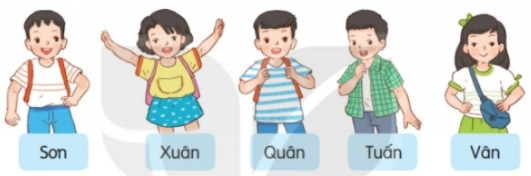 Trả lời câu 3 viết trang 29 sgk Tiếng Việt 2 tập 1 Kết nối tri thứcSắp xếp lại là: Quân – Sơn – Tuấn – Vân – Xuân. III. Luyện tập* [anchor data-parent="2" id="anc1629799166616"]Luyện từ và câu[/anchor]: Câu 1.Những từ ngữ nào dưới đây chỉ đặc điểm? mượt mà   đôi mắt    bầu bĩnh    khuôn mặt   vầng trán   sáng   cao   đen láy   mái tóc    đen nhánhTrả lời câu 1 trang 29 sgk Tiếng Việt 2 tập 1 Kết nối tri thứcCác từ chỉ đặc điểm là: mượt mà, bầu bĩnh, sáng, cao, đen láy, đen nhánh. Câu 2.Ghép các từ ngữ ở bài tập 1 để tạo câu nêu đặc điểm.Trả lời câu 2 trang 29 sgk Tiếng Việt 2 tập 1 Kết nối tri thức- Vầng trán cao. - Đôi mắt sáng, đen láy. - Khuân mặt bầu bĩnh. - Mái tóc mượt mà, đen nhánh. Câu 3.Đặt một câu nêu đặc điểm ngoại hình của một bạn trong lớp em. Trả lời câu 3 trang 29 sgk Tiếng Việt 2 tập 1 Kết nối tri thức- Bạn Hà có đôi mắt đen láy. - Khuân mặt của Châu Anh bầu bĩnh. - Dương có vầng trán cao. * Luyện viết đoạn: Câu 1.Nói về các hoạt động của bạn nhỏ trong tranh. 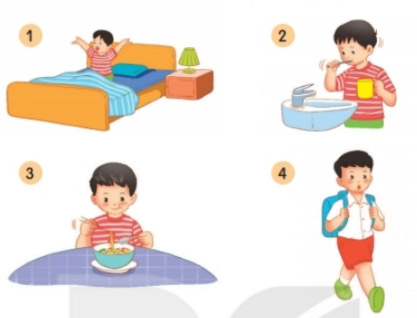 Trả lời câu 1 trang 30 sgk Tiếng Việt 2 tập 1 Kết nối tri thức- Tranh 1: Vẽ cảnh bạn nhỏ ngủ dậy. Em đoán đây là cảnh thức dậy buổi sáng của bạn nhỏ. Bạn nhỏ ngồi trên giường, hai tay vươn cao. Vẻ mặt tươi cười. Em nghĩ là bạn nhỏ thức dậy và cảm thấy vui vẻ, thoải mái. Vì nét mặt bạn rất tươi tỉnh. - Tranh 2: Buổi sáng, sau khi thức dậy, bạn nhỏ đánh răng. Em nghĩ là bạn nhỏ là người biết giữ vệ sinh cá nhân sạch sẽ.  - Tranh 3: Sau khi làm vệ sinh cá nhân, bạn nhỏ ăn sáng. Vẻ mặt của bạn rất hào hứng. Có lẽ bạn thấy bữa sáng rất ngon. - Tranh 4: Cuối cùng, bạn nhỏ đi học. Trong bộ đồng phục, vai đeo cặp, bạn nhỏ đến trường. Nét mặt của bạn rất vui. Câu 2.Viết 3-4 câu kể về những việc em thường làm trước khi đi học. Trả lời câu 2 trang 30 sgk Tiếng Việt 2 tập 1 Kết nối tri thứcMỗi buổi sáng, em thức dậy gấp chăn màn gọn gàng. Sau đó em đi đánh răng, rửa mặt. Em ngồi vào bàn, ăn bữa sáng mẹ chuẩn bị. Em mặc quần áo và đeo cặp sẵn sàng chờ mẹ đưa đến trường.IV. Đọc mở rộngCâu 1.Tìm đọc một bài thơ hoặc câu chuyện viết về trẻ em làm việc nhà. Trả lời câu 1 đọc mở rộng trang 30 sgk Tiếng Việt 2 tập 1 Kết nối tri thứcBài đọc: Bé Mai trở thành người lớn như thế nàoBé Mai rất thích làm người lớn. Bé thử đủ mọi cách: bé đi dép của mẹ, bé cài trâm lên mái tóc theo kiểu của cô. Bé lại còn đeo đồng hồ tay nữa. Nhưng chẳng có kết quả. Mọi người chỉ nhìn bé, cười chế giễu.Một lần, bé Mai thử quét nhà như mẹ. Bé quét sạch đến nỗi mẹ phải ngạc nhiên:– Bé Mai của mẹ, phải chăng con đã trở thành người lớn rồi?Và khi bé Mai rửa bát đũa thật sạch, lau thật khô, thì cả bố mẹ đều lấy làm lạ. Lúc ngồi ăn cơm, bố nói:– Lạ thật, bé Mai nhà ta đã lớn từ lúc nào mà chúng ta không thấy!Mai cũng cảm thấy mình đã lớn thật. Bé không đi dép của mẹ, không cài trâm, không đeo đồng hồ. Rõ ràng những thứ ấy không làm cho trẻ con thành người lớn được.Câu 2.Đọc cho các bạn nghe một đoạn em thích. Trả lời câu 2 đọc mở rộng trang 30 sgk Tiếng Việt 2 tập 1 Kết nối tri thứcBài thơ: Đôi bàn tay bé xíu (Trích)Đôi bàn tay bé xíu
Lại siêng năng nhất nhà
Hết xâu kim cho bà
Lại nhặt rau giúp mẹ.(Nguyễn Lâm Thắng)-/-Trên đây là nội dung giải bài tập Tiếng Việt 2 tập 1 bài 6 Kết nối tri thức: Một giờ học trang 27-30 SGK, chúc các em học tốt Tiếng Việt 2 tập 1 Kết nối tri thức thật dễ dàng.Số thứ tựChữ cáiTên chữ cái20ppê21qquy22re-rờ23sét-sì24e-lờ25tê26u27ưư28xích-xì29i dàiSố thứ tựChữ cáiTên chữ cái20ppê21qquy22re-rờ23sét-sì24re-rờ25ttê26uu27ưư28xích-xì29yi dài